AVIGNONVilleneuve lez Avignon - AvignonMardi 15 juin 2021 - Prix ttc : 55 €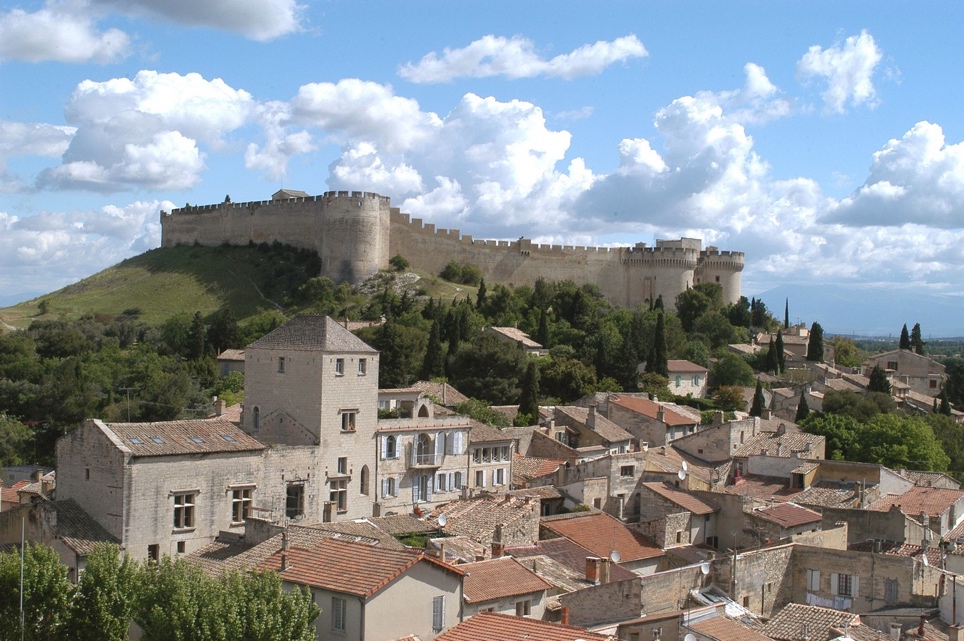 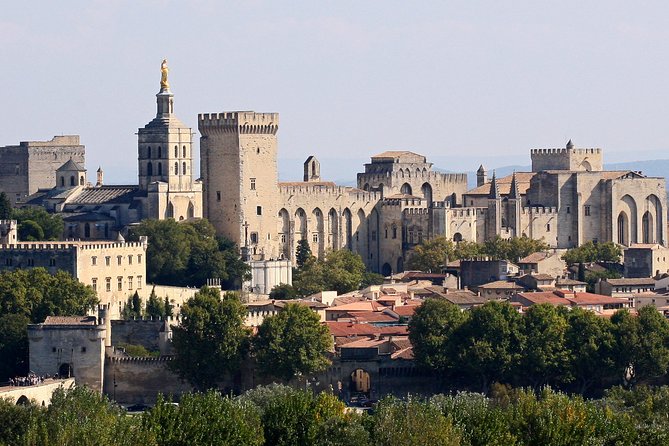 40 places maximum/réponse avant le 8 juin 2021Programme :Départ le matin des Hautes-Alpes, ramassage des participants sur le trajet :Briançon :	06h00	L’Argentière la Bessée :	06h25	Chorges :	07h20Arrivée à Villeneuve lez Avignon vers 10h30.Visite de la Chartreuse avec une guide conférencièreRepas pique-nique vers 12h30 14h00 : Visite libre du musée Pierre de Luxembourg15h30 : Visite guidée du Palais des Papes d’Avignon avec une guide conférencière17h00 : Départ vers les Hautes AlpesArrivée prévue vers 20h30.Les horaires, visites et lieux de départs vous seront confirmés, si besoin, au plus tard 1 jour avant le départ. Renseignements et inscriptions auprès des relais paroissiaux :Paroisse de Serre-Chevallier : Mme Yvonne Bonnardel 06 73 48 18 62Paroisse des Écrins : Abbé Edouard Le Conte 06 98 14 54 94 Paroisse de l’Avance : Abbé Charles Troesch, presbytères de Chorges et de la BâtieEn cas de retour des restrictions sanitaires la sortie serait annulée et vous seriez remboursé.Le respect des gestes barrières est une condition essentielle pour participer à cette sortie,En vous inscrivant, vous vous engagez à les respecter._ _ _ _ _ _ _ _ _ _ _ _ _ _ _ _ _ _ _ _ _ _ _ _ _ _ _ _ _ _ _ _ _ _ _ _ _ _ _ _ _ _ _ _ _ __ _ _ _ _ _ _ _ _ _ A découperBulletin d’inscription 15 juin 2021 (un par personne)À retourner à votre relais paroissial accompagné du règlement (Chèque à l’ordre de pèlerinages diocésains, espèces et chèques vacances possible)NOM :						Prénom :Adresse :N° de téléphone :Adresse mail : Je joins le règlement par : o chèque   o Espèces   o Chèques vacances ANCVPrix :55€ (Comprend uniquement le transport et les visites)Signature précédée de « Bon pour accord »AVIGNONVilleneuve lez Avignon - AvignonMardi 15 juin 2021 - Prix ttc : 55 €40 places maximum/réponse avant le 8 juin 2021Programme :Départ le matin des Hautes-Alpes, ramassage des participants sur le trajet :Briançon :	06h00	L’Argentière la Bessée :	06h25	Chorges :	07h20Arrivée à Villeneuve lez Avignon vers 10h30.Visite de la Chartreuse avec une guide conférencièreRepas pique-nique vers 12h30 14h00 : Visite libre du musée Pierre de Luxembourg15h30 : Visite guidée du Palais des Papes d’Avignon avec une guide conférencière17h00 : Départ vers les Hautes AlpesArrivée prévue vers 20h30.Les horaires, visites et lieux de départs vous seront confirmés, si besoin, au plus tard 1 jour avant le départ. Renseignements et inscriptions auprès des relais paroissiaux :Paroisse de Serre-Chevallier : Mme Yvonne Bonnardel 06 73 48 18 62Paroisse des Écrins : Abbé Edouard Le Conte 06 98 14 54 94 Paroisse de l’Avance : Abbé Charles Troesch, presbytères de Chorges et de la BâtieEn cas de retour des restrictions sanitaires la sortie serait annulée et vous seriez remboursé.Le respect des gestes barrières est une condition essentielle pour participer à cette sortie,En vous inscrivant, vous vous engagez à les respecter._ _ _ _ _ _ _ _ _ _ _ _ _ _ _ _ _ _ _ _ _ _ _ _ _ _ _ _ _ _ _ _ _ _ _ _ _ _ _ _ _ _ _ _ _ __ _ _ _ _ _ _ _ _ _ A découperBulletin d’inscription 15 juin 2021 (un par personne)À retourner à votre relais paroissial accompagné du règlement (Chèque à l’ordre de pèlerinages diocésains, espèces et chèques vacances possible)NOM :						Prénom :Adresse :N° de téléphone :Adresse mail : Je joins le règlement par : o chèque   o Espèces   o Chèques vacances ANCVPrix :55€ (Comprend uniquement le transport et les visites)Signature précédée de « Bon pour accord »